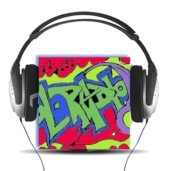 Επιστημονική Εταιρία                                                                               Θεσσαλονίκη, 25/10/1016European School Radio, Το Πρώτο Μαθητικό ΡαδιόφωνοΠΡΟΣΣχολικές Μονάδες Πρωτοβάθμιας Εκπαίδευσης Κεντρικής ΜακεδονίαςΣχολικές Μονάδες Δευτεροβάθμιας Εκπαίδευσης Κεντρικής ΜακεδονίαςΘέμα: “Πρόσκληση εκδήλωσης ενδιαφέροντος για συμμετοχή στο εκπαιδευτικό πρόγραμμα του European School Radio”Το European School Radio, Το Πρώτο Μαθητικό Ραδιόφωνο (http://europeanschoolradio.eu/) καλεί να συμμετέχετε σε ένα πλούσιο εκπαιδευτικό πρόγραμμα με τίτλο “Κάνω ραδιόφωνο στο European School Radio”, που υλοποιείται στους χώρους του Αλεξάνδρειου Τεχνολογικού Εκπαιδευτικού Ιδρύματος Θεσσαλονίκης (Σίνδος) κάθε Πέμπτη 09.00-12.00. Το εκπαιδευτικό πρόγραμμα συνδιοργανώνεται για δεύτερη συνεχή χρονιά με τα Τμήματα Μηχανικών Πληροφορικής και Ηλεκτρονικών Μηχανικών του ΑΤΕΙ-Θ και την Ένωση Συντακτών Ημερησίων Εφημερίδων Μακεδονίας και Θράκης. Τελεί υπό έγκριση του Υπουργείου Παιδείας, Έρευνας και Θρησκευμάτων.Στη δράση περιλαμβάνεται επιμόρφωση εκπαιδευτικών που θα δηλώσουν υπεύθυνοι για τη συμμετοχή του σχολείου τους από επαγγελματία δημοσιογράφο της Ε.Σ.Η.Ε.Μ.-Θ. και στη συνέχεια θα ακολουθήσει η εκπαιδευτική επίσκεψη του σχολείου. Τις δύο πρώτες ώρες της εκπαιδευτικής επίσκεψης οι μαθητές εργάζονται ομαδοσυνεργατικά σε δύο παράλληλα εργαστήρια με θέμα τα λογισμικά ραδιοφωνικής παραγωγής και τη δημοσιογραφία μέσω του ραδιοφώνου, ενώ την τρίτη ώρα μεταδίδεται ζωντανά στο European School Radio από το ραδιοφωνικό στούντιο η μονόωρη ζωντανή εκπομπή.Για τις κρατήσεις, θα τηρηθεί αυστηρά σειρά προτεραιότητας.Πληροφορίες: http://www.europeanschoolradio.eu/blog/ekprogramma201617/ 